ŠK Čaglin, MO Sovski Dol i Općina Čaglin 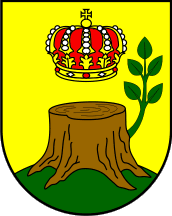 organiziraju9. šahovski turnir „Čaglin 2020.“Datum i mjesto: 2. kolovoza 2020. godine, školsko-sportska dvorana.Sustav: 	     Švicarski, 9 kola, Fide varijanta.Tempo igre: 	     7 minuta + 3 sekunde po igraču. Turnir se boduje za FBL.Pravo nastupa:   svi igrači sa Fide ID.Nagrade (fond 5.500,00 kuna):1. mjesto                    2.200,00 kn                         11. – 15. mjesto                           domaća rakija 
2. mjesto                    1.200,00 kn                         16. – 20. mjesto                            butelja vina 
3. mjesto                       800,00 kn                          Najbolji igrač ŠK Čaglin              100,00 kn 
4. mjesto                       500,00 kn                          Najbolji kadet                              100,00 kn 
5. mjesto                       300,00 kn                          Najbolja šahistica                        100,00 kn 
6. – 10. mjesto             100,00 kn                          Najbolji kadet ŠK Čaglin             100,00 kn(Nagrade nisu kumulativne)Upisnina:50,00 kn – najavljeni igrači s uplatama do 31.07. /IBAN: HR68 2360000 1102250886/
70,00 kn – najavljeni igrači do 01.08. do 17,00 sati. /sms/Viber/WhatsApp: +385 91 540 4309/
90,00 kn – ostali.	        
/Oslobođeni upisnine su: najavljeni velemajstori i kadeti do 01.08. do 17,00 sati./Turnirski program:    Prijave do 02. kolovoza 2020. godine do 9,30 sati. 
                                       Svečano otvaranje u 9,45 sati. 
                                       1. kolo u 10,00 sati.Ostala kola:      	2. kolo u 10,25	5. kolo u 11,40	8. kolo u 13,10	
                                       3. kolo u 10,50	6. kolo u 12,20	9. kolo u 13,35
                                       4. kolo u 11,15	7. kolo u 12,45
                                                   Svečano zatvaranje, podjela nagrada i ručak nakon 9. kola.   Najave:                  	lkrunoslav@gmail.com  , sms: +385 91 54 04 309.Razno:      		Obveza svakog igrača je donijeti digitalni šahovski sat. 
                                       Organizator osigurava garniture na svim stolovima.